Woche vom 31.07.-05.08.2023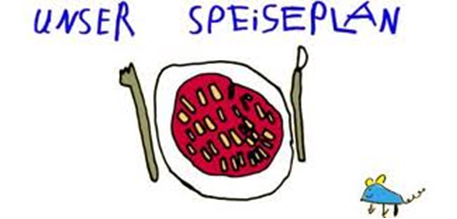 Woche vom 31.07.-05.08.2023Montag: Kohlrabi-Gerste AuflaufDienstag:Valess Schnitzel, Püree, MöhrenMittwoch:Arme RitterDonnerstag: Blumenkohl-Buchweizen-AuflaufFreitag:RavioliFrühstück und Mittagessen je 3,00 Euro